SOLUCIONSGENE IDH2IDH2 (ENST00000330062.8)WILD TYPE DNA IDH2Nucleotide Sequence (1359 nt):>IDH2
ATGGCCGGCTACCTGCGGGTCGTGCGCTCGCTCTGCAGAGCCTCAGGCTCGCGGCCGGCCTGGGCGCCGG
CGGCCCTGACAGCCCCCACCTCGCAAGAGCAGCCGCGGCGCCACTATGCCGACAAAAGGATCAAGGTGGC
GAAGCCCGTGGTGGAGATGGATGGTGATGAGATGACCCGTATTATCTGGCAGTTCATCAAGGAGAAGCTC
ATCCTGCCCCACGTGGACATCCAGCTAAAGTATTTTGACCTCGGGCTCCCAAACCGTGACCAGACTGATG
ACCAGGTCACCATTGACTCTGCACTGGCCACCCAGAAGTACAGTGTGGCTGTCAAGTGTGCCACCATCAC
CCCTGATGAGGCCCGTGTGGAAGAGTTCAAGCTGAAGAAGATGTGGAAAAGTCCCAATGGAACTATCCGG
AACATCCTGGGGGGGACTGTCTTCCGGGAGCCCATCATCTGCAAAAACATCCCACGCCTAGTCCCTGGCT
GGACCAAGCCCATCACCATTGGCAGGCACGCCCATGGCGACCAGTACAAGGCCACAGACTTTGTGGCAGA
CCGGGCCGGCACTTTCAAAATGGTCTTCACCCCAAAAGATGGCAGTGGTGTCAAGGAGTGGGAAGTGTAC
AACTTCCCCGCAGGCGGCGTGGGCATGGGCATGTACAACACCGACGAGTCCATCTCAGGTTTTGCGCACA
GCTGCTTCCAGTATGCCATCCAGAAGAAATGGCCGCTGTACATGAGCACCAAGAACACCATACTGAAAGC
CTACGATGGGCGTTTCAAGGACATCTTCCAGGAGATCTTTGACAAGCACTATAAGACCGACTTCGACAAG
AATAAGATCTGGTATGAGCACCGGCTCATTGATGACATGGTGGCTCAGGTCCTCAAGTCTTCGGGTGGCT
TTGTGTGGGCCTGCAAGAACTATGACGGAGATGTGCAGTCAGACATCCTGGCCCAGGGCTTTGGCTCCCT
TGGCCTGATGACGTCCGTCCTGGTCTGCCCTGATGGGAAGACGATTGAGGCTGAGGCCGCTCATGGGACC
GTCACCCGCCACTATCGGGAGCACCAGAAGGGCCGGCCCACCAGCACCAACCCCATCGCCAGCATCTTTG
CCTGGACACGTGGCCTGGAGCACCGGGGGAAGCTGGATGGGAACCAAGACCTCATCAGGTTTGCCCAGAT
GCTGGAGAAGGTGTGCGTGGAGACGGTGGAGAGTGGAGCCATGACCAAGGACCTGGCGGGCTGCATTCAC
GGCCTCAGCAATGTGAAGCTGAACGAGCACTTCCTGAACACCACGGACTTCCTCGACACCATCAAGAGCA
ACCTGGACAGAGCCCTGGGCAGGCAGTAGTranslation (452 aa):>IDH2
MAGYLRVVRSLCRASGSRPAWAPAALTAPTSQEQPRRHYADKRIKVAKPVVEMDGDEMTRIIWQFIKEKL
ILPHVDIQLKYFDLGLPNRDQTDDQVTIDSALATQKYSVAVKCATITPDEARVEEFKLKKMWKSPNGTIR
NILGGTVFREPIICKNIPRLVPGWTKPITIGRHAHGDQYKATDFVADRAGTFKMVFTPKDGSGVKEWEVY
NFPAGGVGMGMYNTDESISGFAHSCFQYAIQKKWPLYMSTKNTILKAYDGRFKDIFQEIFDKHYKTDFDK
NKIWYEHRLIDDMVAQVLKSSGGFVWACKNYDGDVQSDILAQGFGSLGLMTSVLVCPDGKTIEAEAAHGT
VTRHYREHQKGRPTSTNPIASIFAWTRGLEHRGKLDGNQDLIRFAQMLEKVCVETVESGAMTKDLAGCIH
GLSNVKLNEHFLNTTDFLDTIKSNLDRALGRQTUMOR DNA (Bone Marrow)Nucleotide Sequence (1359 nt):>IDH2
ATGGCCGGCTACCTGCGGGTCGTGCGCTCGCTCTGCAGAGCCTCAGGCTCGCGGCCGGCCTGGGCGCCGG
CGGCCCTGACAGCCCCCACCTCGCAAGAGCAGCCGCGGCGCCACTATGCCGACAAAAGGATCAAGGTGGC
GAAGCCCGTGGTGGAGATGGATGGTGATGAGATGACCCGTATTATCTGGCAGTTCATCAAGGAGAAGCTC
ATCCTGCCCCACGTGGACATCCAGCTAAAGTATTTTGACCTCGGGCTCCCAAACCGTGACCAGACTGATG
ACCAGGTCACCATTGACTCTGCACTGGCCACCCAGAAGTACAGTGTGGCTGTCAAGTGTGCCACCATCAC
CCCTGATGAGGCCCGTGTGGAAGAGTTCAAGCTGAAGAAGATGTGGAAAAGTCCCAATGGAACTATCCGG
AACATCCTGGGGGGGACTGTCTTCCGGGAGCCCATCATCTGCAAAAACATCCCACGCCTAGTCCCTGGCT
GGACCAAGCCCATCACCATTGGCAAGCACGCCCATGGCGACCAGTACAAGGCCACAGACTTTGTGGCAGA
CCGGGCCGGCACTTTCAAAATGGTCTTCACCCCAAAAGATGGCAGTGGTGTCAAGGAGTGGGAAGTGTAC
AACTTCCCCGCAGGCGGCGTGGGCATGGGCATGTACAACACCGACGAGTCCATCTCAGGTTTTGCGCACA
GCTGCTTCCAGTATGCCATCCAGAAGAAATGGCCGCTGTACATGAGCACCAAGAACACCATACTGAAAGC
CTACGATGGGCGTTTCAAGGACATCTTCCAGGAGATCTTTGACAAGCACTATAAGACCGACTTCGACAAG
AATAAGATCTGGTATGAGCACCGGCTCATTGATGACATGGTGGCTCAGGTCCTCAAGTCTTCGGGTGGCT
TTGTGTGGGCCTGCAAGAACTATGACGGAGATGTGCAGTCAGACATCCTGGCCCAGGGCTTTGGCTCCCT
TGGCCTGATGACGTCCGTCCTGGTCTGCCCTGATGGGAAGACGATTGAGGCTGAGGCCGCTCATGGGACC
GTCACCCGCCACTATCGGGAGCACCAGAAGGGCCGGCCCACCAGCACCAACCCCATCGCCAGCATCTTTG
CCTGGACACGTGGCCTGGAGCACCGGGGGAAGCTGGATGGGAACCAAGACCTCATCAGGTTTGCCCAGAT
GCTGGAGAAGGTGTGCGTGGAGACGGTGGAGAGTGGAGCCATGACCAAGGACCTGGCGGGCTGCATTCAC
GGCCTCAGCAATGTGAAGCTGAACGAGCACTTCCTGAACACCACGGACTTCCTCGACACCATCAAGAGCA
ACCTGGACAGAGCCCTGGGCAGGCAGTAGCDS mutation c.515G>A (Substitution, position 515, G➞A)Translation (452 aa):>IDH2
MAGYLRVVRSLCRASGSRPAWAPAALTAPTSQEQPRRHYADKRIKVAKPVVEMDGDEMTRIIWQFIKEKL
ILPHVDIQLKYFDLGLPNRDQTDDQVTIDSALATQKYSVAVKCATITPDEARVEEFKLKKMWKSPNGTIR
NILGGTVFREPIICKNIPRLVPGWTKPITIGKHAHGDQYKATDFVADRAGTFKMVFTPKDGSGVKEWEVY
NFPAGGVGMGMYNTDESISGFAHSCFQYAIQKKWPLYMSTKNTILKAYDGRFKDIFQEIFDKHYKTDFDK
NKIWYEHRLIDDMVAQVLKSSGGFVWACKNYDGDVQSDILAQGFGSLGLMTSVLVCPDGKTIEAEAAHGT
VTRHYREHQKGRPTSTNPIASIFAWTRGLEHRGKLDGNQDLIRFAQMLEKVCVETVESGAMTKDLAGCIH
GLSNVKLNEHFLNTTDFLDTIKSNLDRALGRQAA mutation  p.R172K (Substitution - Missense, position 172, R➞K)GENE NRASWILD TYPE DNA NRASNRAS (ENST00000369535.5)Nucleotide Sequence (570 nt):>NRAS
ATGACTGAGTACAAACTGGTGGTGGTTGGAGCAGGTGGTGTTGGGAAAAGCGCACTGACAATCCAGCTAA
TCCAGAACCACTTTGTAGATGAATATGATCCCACCATAGAGGATTCTTACAGAAAACAAGTGGTTATAGA
TGGTGAAACCTGTTTGTTGGACATACTGGATACAGCTGGACAAGAAGAGTACAGTGCCATGAGAGACCAA
TACATGAGGACAGGCGAAGGCTTCCTCTGTGTATTTGCCATCAATAATAGCAAGTCATTTGCGGATATTA
ACCTCTACAGGGAGCAGATTAAGCGAGTAAAAGACTCGGATGATGTACCTATGGTGCTAGTGGGAAACAA
GTGTGATTTGCCAACAAGGACAGTTGATACAAAACAAGCCCACGAACTGGCCAAGAGTTACGGGATTCCA
TTCATTGAAACCTCAGCCAAGACCAGACAGGGTGTTGAAGATGCTTTTTACACACTGGTAAGAGAAATAC
GCCAGTACCGAATGAAAAAACTCAACAGCAGTGATGATGGGACTCAGGGTTGTATGGGATTGCCATGTGT
GGTGATGTAATranslation (189 aa):>NRAS
MTEYKLVVVGAGGVGKSALTIQLIQNHFVDEYDPTIEDSYRKQVVIDGETCLLDILDTAGQEEYSAMRDQ
YMRTGEGFLCVFAINNSKSFADINLYREQIKRVKDSDDVPMVLVGNKCDLPTRTVDTKQAHELAKSYGIP
FIETSAKTRQGVEDAFYTLVREIRQYRMKKLNSSDDGTQGCMGLPCVVMTUMORNucleotide Sequence (570 nt):>NRAS
ATGACTGAGTACAAACTGGTGGTGGTTGGAGCAGGTGGTGTTGGGAAAAGCGCACTGACAATCCAGCTAA
TCCAGAACCACTTTATAGATGAATATGATCCCACCATAGAGGATTCTTACAGAAAACAAGTGGTTATAGA
TGGTGAAACCTGTTTGTTGGACATACTGGATACAGCTGGACAAGAAGAGTACAGTGCCATGAGAGACCAA
TACATGAGGACAGGCGAAGGCTTCCTCTGTGTATTTGCCATCAATAATAGCAAGTCATTTGCGGATATTA
ACCTCTACAGGGAGCAGATTAAGCGAGTAAAAGACTCGGATGATGTACCTATGGTGCTAGTGGGAAACAA
GTGTGATTTGCCAACAAGGACAGTTGATACAAAACAAGCCCACGAACTGGCCAAGAGTTACGGGATTCCA
TTCATTGAAACCTCAGCCAAGACCAGACAGGGTGTTGAAGATGCTTTTTACACACTGGTAAGAGAAATAC
GCCAGTACCGAATGAAAAAACTCAACAGCAGTGATGATGGGACTCAGGGTTGTATGGGATTGCCATGTGT
GGTGATGTAACDS mutation c.85G>A (Substitution, position 85, G➞A)Translation (189 aa):>NRAS
MTEYKLVVVGAGGVGKSALTIQLIQNHFIDEYDPTIEDSYRKQVVIDGETCLLDILDTAGQEEYSAMRDQ
YMRTGEGFLCVFAINNSKSFADINLYREQIKRVKDSDDVPMVLVGNKCDLPTRTVDTKQAHELAKSYGIP
FIETSAKTRQGVEDAFYTLVREIRQYRMKKLNSSDDGTQGCMGLPCVVMAA mutation  p.V29I (Substitution - Missense, position 29, V➞I)Polyphen2:NRAS: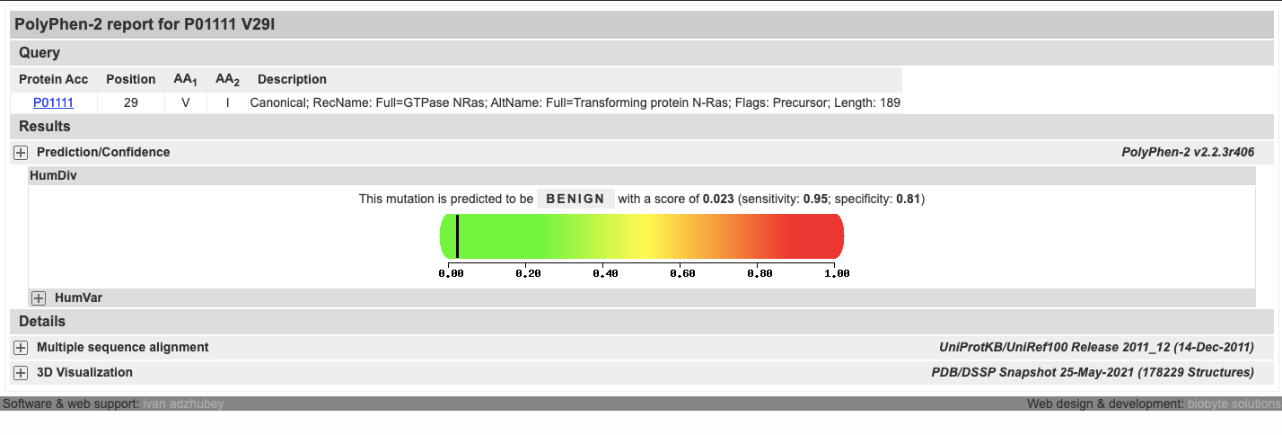 IDH2: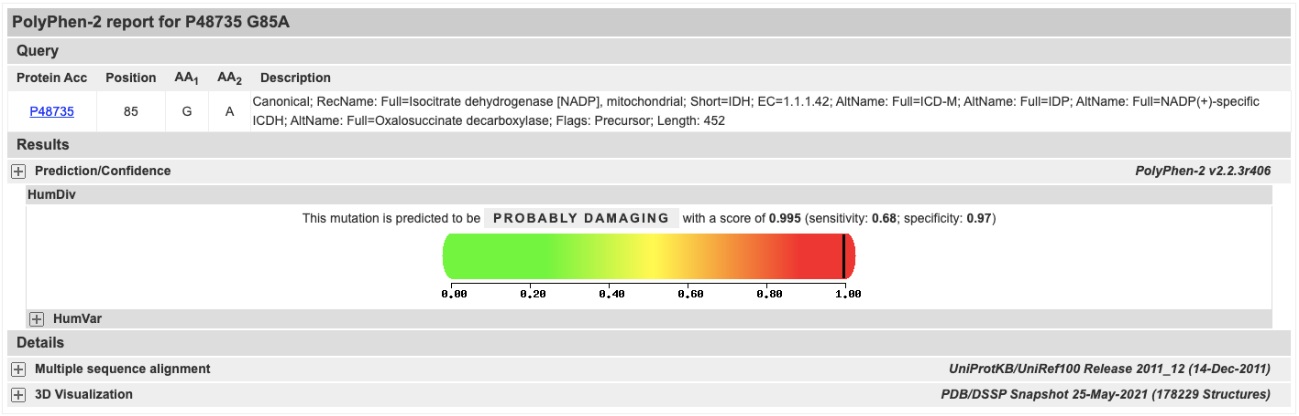 cBioPortal:IDH2:
Si hacemos click en annotations nos indica que hay un fármaco dirigido contra esta mutación para el tratamiento de pacientes con AML.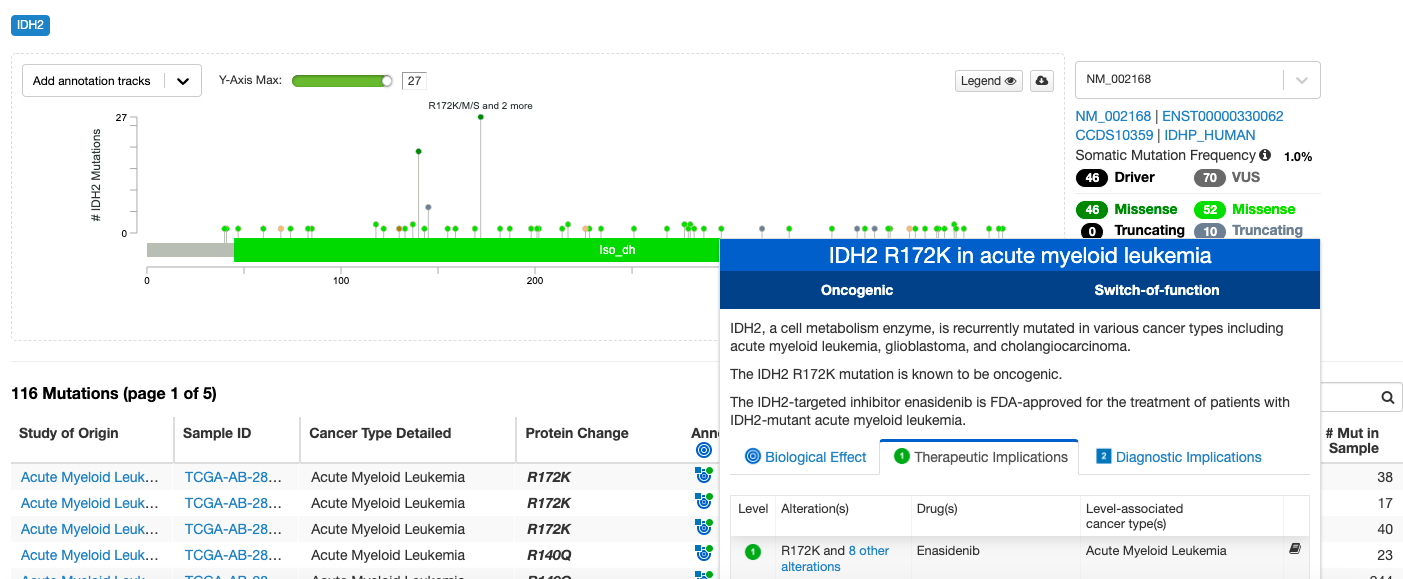 